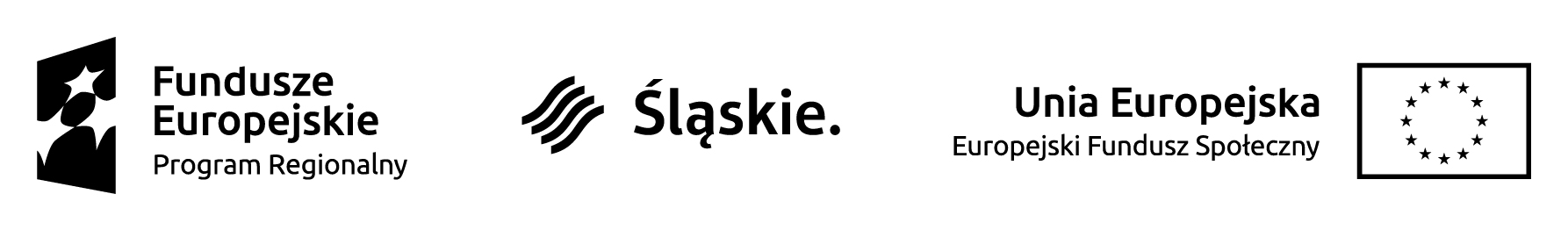 ……………………………………………………………………………….Nazwa Przedsiębiorcy……………………………………………………………………………….adres Przedsiębiorcy………………………………………………………………………………..NIP, REGONOŚWIADCZENIE O SAMOZATRUDNIENIUJa niżej podpisany/a ……………………………………………………………………………………...prowadzący/a działalność gospodarczą pod nazwą: …………………………………………………………………………, świadomy/a odpowiedzialności karnej, wynikającej z art. 271 § 1 i art. 297 § 1 kodeksu karnego, dotyczącej poświadczania nieprawdy, co do okoliczności mającej znaczenie prawne oraz o istotnym znaczeniu dla uzyskania wsparcia finansowego oświadczam, że w związku z ubieganiem się o dofinansowanie usługi/usług rozwojowej numer ………………………………………………………………………………….., w ramach projektu pn. „Wsparcie rozwojowe mikro, małych i średnich przedsiębiorstw z województwa śląskiego” realizowanego przez Regionalną Izbę Przemysłowo-Handlową w Gliwicach jestem osobą samozatrudnioną i nie zatrudniam żadnych pracowników....................................................... 	......................................................Miejscowość, data	Podpis osoby upoważnionej	do reprezentacji PrzedsiębiorcyUWAGAPodpis musi pozwalać na jednoznaczną identyfikację osoby, która go złożyła tj. zawierać możliwe do odczytania nazwisko osoby składającej podpis lub parafkę + pieczęć firmowa z imieniem i nazwiskiem Przedsiębiorcy.Podpis musi być złożony własnoręcznie w oryginale, a nie za pomocą reprodukcji (faksymile) w formie pieczęci bądź wydruku pliku graficznego.